Recordemos unas palabras de nuestro Santo Profeta y Pastor Monseñor O Romero.“La Iglesia se predica desde los pobres y no nos avergonzamos nunca de decir: la Iglesia de los pobres, porque entre los pobres quiso poner Cristo su cátedra de redención”  (Homilía del 24 de diciembre de 1978)“Muchas personas que pertenecen a altas categorías y que se sentían las dueñas de la Iglesia, sienten que la Iglesia las abandona y como que ha olvidado la Iglesia su misión espiritual: ya no predica espiritual, ya sólo predica política. No es eso, es que está señalando el pecado y esa sociedad tiene que escuchar ese señalamiento y convertirse para ser como Dios quiere.”   (Homilía del 8 de julio de 1979)“Pero, gracias a Dios, quiero decir también que hay en nuestra arquidiócesis un despertar profético en la comunidad eclesial de base, en el grupo que reflexiona la palabra de Dios, en esa conciencia crítica que se va formando en nuestro cristianismo que ya no quiere ser un cristianismo de masa, sino un cristianismo consciente;… Yo me alegro, quiero felicitar a la Iglesia de la arquidiócesis en estos esfuerzos por despertar el sentido profético de nuestros cristianos.  Este carisma nunca faltará en nosotros.”(Homilía del 8 de julio de 1979).   “Lo estoy diciendo con franqueza cristiana y evangélica a los cristianos, empezando por mí mismo, un análisis de nuestro comportamiento frente a las exigencias de una Iglesia que no puede volver atrás en su compromiso preferencial por el pobre”.    (Homilía del 21 de junio de 1979)__________________________________________________________________________Un aporte al servicio de la formación permanente en Comunidades Eclesiales de Base.  Iniciativa de y elaborado en El Salvador por Luis Van de Velde  - LVdV - (Movimiento Ecuménico de CEBs en Mejicanos “Alfonso, Miguel, Ernesto y Paula Acevedo”), en colaboración con Alberto Meléndez (CEB “Nuevo Amanecer” en San Bartolo) – AM – y Andreas Hugentobler – AH – (Fundahmer).                “El Pueblo de Dios”   Padre José Comblin.#1 – Introducción Reflexiones, aportes, desafíos para ser cada vez más comunidades eclesiales de base, Iglesia de Jesús, que anuncia y se compromete en la construcción del Reino de Dios. “El Pueblo de Dios”  -  Padre José Comblin.Partiendo del 97 aniversario del natalicio de nuestro Santo Pastor Monseñor Romero, caminando hacia el 35 aniversario de su martirio, y apuntando hacia la fecha que hubiera cumplido los 100 años (15 de agosto de 2017), las Comunidades Eclesiales de Base integradas en la Articulación nacional de CEBs,  CEIPES (Coordinación Ecuménica de la Iglesia de las y los pobres en El Salvador) y Fundahmer deseamos reflexionar sobre nuestro ser Iglesia a partir de los aportes teológicos del teólogo de la liberación P. José Comblin en su libro “Pueblo de Dios”.En la actualidad de la dinámica de la Iglesia (romana) el modelo eclesial de las CEBS es negado,  no pocas veces criticada y rechazada y sobre todo desconocido por la jerarquía (obispos y la mayoría de los sacerdotes).   En otras iglesias  somos bastante desconocidas o asociadas únicamente con la Iglesia romana. Ya se ha olvidado la originalidad del Concilio Vaticano II visualizando proféticamente la Iglesia como “Pueblo de Dios”.Ya no está la convicción profética del impulso de las CEBs como la recibimos de las Conferencias Episcopales Latinoamericanas reunidas en Medellín (1968) y Puebla (1979).Sin embargo Monseñor Romero sigue llamando a formar CEBS:Ahora más que nunca es importante que las y los miembros de las CEBs entendamos lo que está sucediendo.  Nos reconocemos en las palabras de Pablo en su segunda carta a la Iglesia en Corinto (2Co 6,8-10) “unas veces nos honran, y otras  nos insultan; recibimos tanto críticas como alabanzas. Pasamos por mentirosos, aunque decimos la verdad; por desconocidos, aunque nos conocen; nos dan por muertos y vivimos; se suceden los castigos y todavía no hemos sido ajusticiados. Nos creen afligidos, y permanecemos alegres; tenemos apariencia de pobres y enriquecemos a muchos; parece que no tenemos nada y todo lo poseemos”.Y necesitamos saber “dar razón de nuestra esperanza” (1 Pe 3,15),  estar conscientes de los retos evangélicos de este modelo comunitario de la Iglesia.   Cada generación de cristianos-as tiene la misión de refundar la Iglesia de Cristo, en su realidad, en su contexto.   Estas reflexiones quieren ser una herramienta para comprender mejor nuestro caminar como comunidades eclesiales de base, quienes somos y cuáles son los grandes desafíos.  El Espíritu Santo nos guiará.   En las comunidades eclesiales de base nos reunimos regularmente en grupos pequeños, con hermanos y hermanas, para compartir nuestra fe, para escuchar la palabra de Dios desde la realidad histórica y de la iglesia y desde la Biblia, para orientarnos en nuestra práctica bajo la luz del Espíritu Santo.A partir de la fiesta de Pentecostés – 2014, con unos hermanos-as, iniciamos el trabajo de releer el libro “Pueblo de Dios” del teólogo de la liberación, P. José Comblin ( 1923 . – 2011)A partir de agosto 2014 publicaremos  cada dos semanas un fascículo de este formato como herramienta para la reflexión y la orientación de la práctica en las Comunidades.  Todas las Iglesias somos llamadas a vivir toda la dinámica “del Pueblo de Dios”.    
Conoceremos acerca de San Juan XXIII, Papa que convocó el Concilio Vaticano II para que fuéramos IGLESIA DE LOS POBRES, lo que el Concilio quiso decir, cómo en América Latina se ha iniciado la concreción del Concilio, pero también como los papas siguientes – lastimosamente – han eliminado esa dinámica profética de la Iglesia “Pueblo de Dios”.  Y luego, acompañados-as por el Padre José Comblin, profundizaremos en muchos aspectos, retos y desafíos de ser, vivir y construir esa Iglesia de Jesús, pueblo de pobres, pueblo de Dios.  Para “ver” ofreceremos  en cada fascículo a las comunidades y sus animadores-as unas preguntas sobre nuestra práctica, sobre nuestra vida de creyente, nuestra vivencia cristiana, nuestra comprensión actual acerca del tema a profundizar.   Así – en el “juzgar” - nos prepararemos para poder comprender y aprender, junto con el Padre Comblin.  Si el espacio lo permite, incluiremos  en el texto varias preguntas para dar espacio a nuestros aportes desde nuestra propia experiencia.  Y para finalizar en cada fascículo propondremos unas preguntas dirigidas a nuestro “actuar” como Iglesia, Pueblo de Dios. ¿Cómo aplicar, concretar, “hacer” lo aprendido en el fascículo?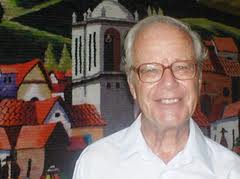 